SAYIN DR. MEHMET MÜEZZİNOĞLUT.C. SAĞLIK BAKANISIHHİYE-ANKARA										15.4.2014Sayın Bakan,Bildiğiniz gibi 17 Nisan 2012 günü meslektaşımız Dr. Ersin Arslan’ın Gaziantep ilinde bir hasta yakını tarafından öldürülmüştü. Türk Tabipleri Birliği 17 Nisan’ı her yıl Dr. Ersin Arslan’ı anmak üzere “Sağlıkta Şiddeti Önleme Günü” olarak değerlendirme kararı almıştır. Ayrıca Türk Tabipleri Birliği (TTB) hepimize acı veren 17 Nisan gününün “Dünya Sağlık Çalışanlarına Yönelik Şiddeti Önleme Günü” olarak ilan edilmesi için Dünya Sağlık Örgütü nezdinde girişimde bulunmuştur.Türk Tabipleri Birliği, Dünya Sağlık Örgütü’ne yazdığı mektupta sağlık çalışanlarına yönelik şiddette gözlenen tehlikeli artışa, Dr. Ersin Arslan’ın öldürülmesi olayına, Türkiye’de yarattığı derin üzüntü ve öfkeye yer vermiş ve bu kapsamda 17 Nisan’ın “Dünya Sağlık Çalışanlarına Yönelik Şiddeti Önleme Günü” olarak ilan edilmesini istemiştir. Türk Tabipleri Birliği ayrıca 09.04.2013 tarihinde tarafınıza ve aynı zamanda Dünya Tabipler Birliği’ne birer yazı göndererek söz konusu girişim için destek talep etmiştir. Dünya Sağlık Örgütü’ne gönderdiğimiz mektubun bir örneği yazımız ekinde yer almaktadır. Tarafınıza ilettiğimiz destek talebine ise henüz bir yanıt alınamamıştır.Dünya Sağlık Örgütü’nden yazımıza kısa süre sonra verilen cevap yazısında ise böyle bir teklifin katılımcı ülkeler tarafından Dünya Sağlık Asamblesi’ne yapılması gerektiği bildirilmiştir. Dünya Sağlık Örgütü’nden geçen yıl gelen yazı da ekte sunulmaktadır.Sağlıkta şiddetin TTB kadar Sağlık Bakanlığı’nın da gündeminde olduğu ve rahatsızlığın açıkça hissedildiği görülmektedir. Sağlıkta şiddetin önlenmesi için TTB daha önce de belirttiğimiz gibi işbirliğine açıktır. 17 Nisan’ın “Dünya Sağlık Çalışanlarına Yönelik Şiddeti Önleme Günü” olarak belirlenmesi hem Dr.Ersin Arslan’ın adının yaşatılması ve hem de sağlıkta şiddetin önlenmesinde ulusal ve uluslararası duyarlılık oluşturulması için çok önemli bir adım olacaktır.Bu girişimimizin sadece ülkemizde değil tüm dünyada sağlık çalışanlarına yönelik şiddete dikkat çekmesi, önlenmesi konusunda kamuoyu oluşturulmasına katkı sağlaması temel amacımızdır. Bunun başarılmasında sizin desteğinizin çok değerli olacağı açıktır.Bu amaçla 19-24 Mayıs 2014 tarihlerinde arasında İsviçre’nin Cenevre kentinde yapılacak olan 67. Dünya Sağlık Asamblesi’nde 17 Nisan’ın “Dünya Sağlık Çalışanlarına Yönelik Şiddeti Önleme Günü” olarak belirlenmesi doğrultusunda önerge verebilmenizin ve verilecek önergenin kabul edilmesi için çabalarınızın değerinin farkındayız. Bu konuda, Türkiye Cumhuriyeti Devleti hekimlerinin de içinde olduğu bütün sağlık çalışanları adına sizden aktif bir rol bekliyoruz.Bu konuda geçen yıl Dr. Ersin Arslan’ın ailesinin desteğini de alarak benzer bir paylaşımda bulunmuş, ancak ne yazık ki herhangi bir ilerleme kaydedememiştik. Bu girişimin bu yıl sizler tarafından yapılmasının Türkiye’deki hekimleri ve sağlık çalışanlarını memnun edeceğini belirtir, olumlu yanıtınızı bekler, çalışmalarınızda başarılar dileriz.Saygılarımızla,Prof.Dr. A. Özdemir Aktan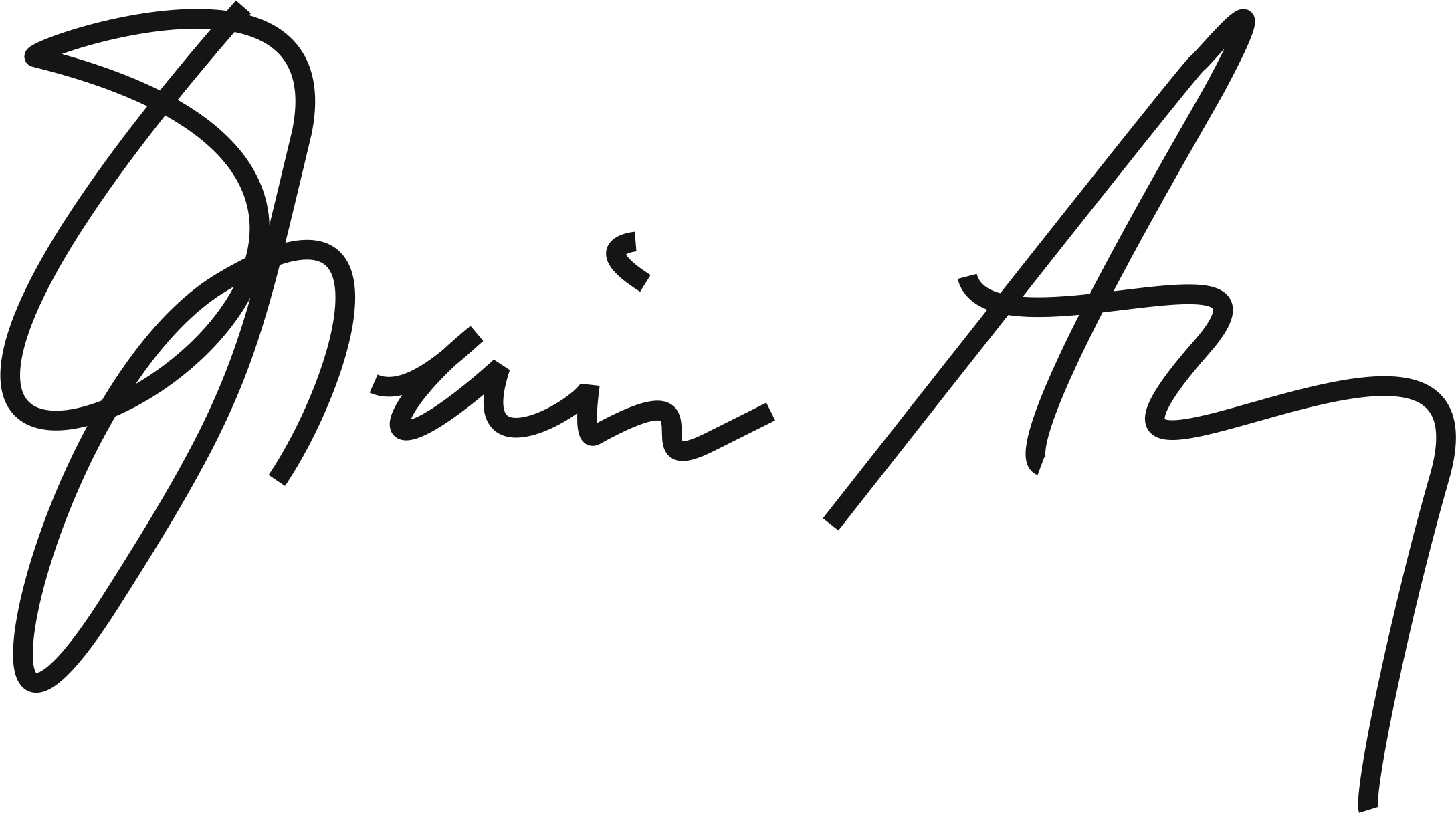 TTB Merkez KonseyiBaşkanı